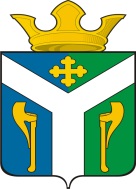 АДМИНИСТРАЦИЯ    УСТЬ – НИЦИНСКОГО СЕЛЬСКОГО ПОСЕЛЕНИЯПОСТАНОВЛЕНИЕ______________________________________________________________________30.05.2019                                                                                                               № 106с. Усть – НицинскоеО подготовке к отопительному сезону 2019 – 2020 годов        В целях объективного мониторинга подготовки теплоснабжающих организаций к осенне-зимнему периоду 2019-2020 гг. и для передачи информации в Правительство  Российской Федерации, в соответствии с п.5 ст.4 Федерального закона от 27 июля 2010 г. № 190-ФЗ «О теплоснабжении», п.5 «правил оценки готовности к отопительному периоду», утвержденным приказом Минэнерго России от 12.03.2013 г. № 103, зарегистрированным в Минюсте России 24.04.2013 г. № 28269 и  обеспечения устойчивого функционирования объектов жилищно-коммунального хозяйства и объектов теплоэнергетики поселения, своевременной и качественной подготовки их к работе в осенне-зимний период 2019-2020 гг., а также предупреждения чрезвычайных ситуаций.ПОСТАНОВЛЯЮ:Создать  комиссию по контролю и оказанию помощи в подготовке организаций коммунального комплекса  и социальной сферы  Усть-Ницинского сельского поселения к работе в осенне-зимний период (далее ОЗП) 2019-2020 гг. и утвердить ее состав (приложение № 1).Утвердить Положение о комиссии по проведению проверки готовности к отопительного периоду 2019-2020 годов теплоснабжающих, теплосетевых организаций и потребителей тепловой энергии, расположенных на территории Усть-Ницинского сельского поселения (приложение № 2)Проанализировать итоги работы за период прошедшего осенне-зимнего сезона 2018 – 2019 гг.Комиссии обследовать состояние жилищного фонда и его инженерного оборудования, объектов теплоэнергетики и жилищно-коммунального хозяйства, а также объектов социальной сферы и противопожарного назначения. По результатам обследования, с учетом выявленных недостатков в прошедший сезон, составить акты осмотров по каждому многоквартирному жилому дому. В период обследования проинструктировать нанимателей, арендаторов и собственников жилых помещений о порядке их содержания и эксплуатации инженерного оборудования, а также правил пожарной безопасности. Разработать, по итогам прохождения ОЗП 2018-2019 гг. и итогам комиссионного обследования, план мероприятий по подготовке к работе в осенне-зимний период основного оборудования объектов жилищно-коммунального, энергетического назначения, жилищного фонда, объектов социальной сферы и противопожарного назначения в период подготовки к ОЗП 2019-2020 гг. При формировании бюджета Усть-Ницинского сельского поселения на 2020 год учесть расходы на оплату топливно-энергетических ресурсов и коммунальных платежей учреждений финансируемых из бюджета поселения.На случай аварийных и чрезвычайных ситуаций в системах электро-,  тепло-, водоснабжения и водоотведения рекомендовать руководителям организаций и предприятий, разработать и утвердить порядок их ликвидации (приложение № 3).Утвердить план ликвидации аварийных ситуаций в системах теплоснабжения на территории Усть-Ницинского сельского поселения (приложение № 4).В период низких температур (ниже – 25 градусов Цельсия)  организовать круглосуточное дежурство ответственных лиц из числа работников администрации поселения.О всех произошедших авариях сообщать в единую дежурную  диспетчерскую службу Слободо-Туринского района (тел./факс 2-11-00).Рекомендовать руководителю теплоснабжающей организации  поселения обеспечить в зимний период подачу теплоносителя (воды, пара) установленных параметров в соответствии с заданным графиком и согласно заключенному договору на теплоснабжение, а также не допускать ограничения теплоснабжения объектов жилищного фонда и социальной сферы.10. Контроль  за выполнением постановления оставляю за собой.11. Настоящее Постановление опубликовать в «Информационном вестнике Усть-Ницинского сельского поселения» и разместить на официальном сайте Усть-Ницинского сельского поселения в информационно-телекоммуникационной сети "Интернет": www.усть-ницинское.рф.Глава Усть-Ницинского сельского поселения                                                                             К.Г. СудаковаПриложение №1                                                                                                  к постановлению администрации                                                                                         Усть-Ницинского сельского поселения                                                                                                                                                                                                                                                                                              от 30.05.2019  № 106 Состав комиссии по контролю и оказанию помощи в подготовке организаций коммунального комплекса  и социальной сферы  Усть-Ницинского сельского поселения к работе в осенне-зимний период   2019-2020 гг.Волохина Н.Г. – заместитель главы  администрации Усть-Ницинского сельского поселения   (председатель комиссии);Аксенов А.Б.- специалист 1 категории администрации Усть-Ницинского сельского поселения (секретарь комиссии);Члены комиссии:Баранова С.В. -  ведущий специалист администрации Усть-Ницинского сельского поселения;Волкова Л.В. – специалист 1 категории администрации Усть-Ницинского сельского поселения;Голяков В.А. – директор МУП «Жилкомсервис» Усть-Ницинского сельского поселения;Государственный инспектор Каменск-Уральского территориального отдела Уральского управления Ростехнадзора (по согласованию).                                                                                                            Приложение № 2УТВЕРЖДЕНО                                                                                                  к постановлению администрации                                                                                         Усть-Ницинского сельского поселения                                                                                                                                                                                                                                                                                              от 30.05.2019  № 106 Положениео комиссии по проведению проверки готовности к отопительному периоду 2019-2020 годов теплоснабжающих, теплосетевых организаций и потребителей тепловой энергии, расположенных на территории  Усть-Ницинского  сельского поселения1. Общие положения1.1.Положение о комиссии по проведению проверки готовности к отопительному периоду 2019-2020 годов теплоснабжающих, теплосетевых организаций и потребителей тепловой энергии, расположенных на территории  Усть-Ницинского сельского поселения  определяет порядок работы комиссии по оценке готовности теплоснабжающих организаций, теплосетевых организаций и потребителей тепловой энергии к отопительному периоду.  1.2. В своей деятельности Комиссия руководствуется Федеральным законом от 27.07.2010 № 190-ФЗ «О теплоснабжении», постановлением Госстроя Российской Федерации от 27.09.2003 № 170 «Об утверждении Правил и норм технической эксплуатации жилищного фонда», Приказом Министерства энергетики Российской Федерации  от 12.03.2013 № 103 «Об утверждении правил оценки готовности к отопительному периоду», другими нормативными правовыми актами Российской Федерации, иными муниципальными правовыми актами, а также настоящим Положением.2.Цели и задачи комиссии       2.1. Комиссия создана в целях подготовки и обеспечения устойчивого функционирования объектов социальной сферы и  жилищно-коммунального хозяйства в отопительный период.       2.2. Основными задачами Комиссии является проверка готовности теплоснабжающих, теплосетевых организаций и потребителей тепловой энергии к отопительному периоду.               3. Организация деятельности комиссии       3.1. Комиссия формируется в составе председателя Комиссии, его заместителя, секретаря и членов Комиссии.       3.2. Членами Комиссии являются:- представители администрации  Усть-Ницинского сельского поселения;- по согласованию представители, представители Федеральной службы по экологическому, технологическому и атомному надзору, представители жилищной инспекции и других контрольно-надзорных органов; - представители теплоснабжающей организации.        3.3. Комиссия имеет право привлекать к работе комиссии должностных лиц предприятий, организаций,  учреждений, независимо от форм собственности, участвующих в обеспечении коммунальных услуг населения, обслуживании жилищного фонда.       3.4. К основным функциям председателя Комиссии относятся:- осуществление общего руководства Комиссией;- назначение заседаний Комиссии и определение повестки дня;- осуществление общего контроля за реализацией решений, принятых на заседаниях Комиссии.        3.5. Заседания комиссии проводятся в соответствии с графиком проведения заседаний по оценке готовности и подведению итогов выполнения  по подготовке к отопительному периоду.        3.6. Председатель Комиссии осуществляет общее руководство работой Комиссии, планирует ее деятельность, ведет заседания, осуществляет контроль за реализацией принятых Комиссией решений.        3.7.Секретарь комиссии: - осуществляет подготовку материалов к рассмотрению на заседании Комиссии; - ведет протокол заседания Комиссии  - осуществляет подготовку документов о результатах работы Комиссии: протоколов, актов, паспортов готовности.4. Порядок работы Комиссии4.1. Заседания Комиссии проводятся по мере необходимости, но не реже одного раза в неделю, либо определяется иная периодичность проведения заседаний.4.2. Заседание Комиссии считается правомочным, если на нем присутствует не менее половины членов Комиссии.4.3. В случае невозможности присутствия члена Комиссии он имеет право заблаговременно представить свое мнение по рассматриваемым на Комиссии вопросам в письменной форме или направить своего представителя с предварительным уведомлением. 4.4 Комиссия имеет право запрашивать у предприятий, организаций, учреждений, независимо от форм собственности, участвующих в теплоснабжении населения, обслуживании жилищного фонда, необходимую информацию по вопросам, относящимся к компетенции Комиссии. 4.5. При проверке комиссиями проверяется выполнение теплосетевыми и теплоснабжающими организациями, и потребителями тепловой энергии требований, установленных главами III-V Правил оценки готовности к отопительному периоду, утвержденные приказом Министерства энергетики Российской Федерации  от 12.03.2013 № 103 .         В целях проведения проверки Комиссия рассматривает документы, подтверждающие выполнение требований по готовности, а при необходимости - проводит осмотр объектов проверки.4.6. Результаты проверки оформляются актом проверки готовности к отопительному периоду, который составляется не позднее одного дня с даты завершения проверки. При наличии у Комиссии замечаний к выполнению требований по готовности или при невыполнении требований по готовности к акту прилагается перечень замечаний с указанием сроков их устранения.4.7. По каждому объекту проверки в течение 15 дней с даты подписания акта в случае, если объект проверки готов к отопительному периоду, а также в случае, если замечания к требованиям по готовности, выданные комиссией, устранены в срок, выдается паспорт готовности к отопительному периоду.4.8. Решение, принимаемое на Комиссии, оформляется протоколом.Приложение №3УТВЕРЖДЕНО Постановлением администрацииУсть-Ницинского  сельского поселенияот 30.05.2019 г. № 106Порядокликвидации аварийных ситуаций в системах теплоснабжения с учетом взаимодействия тепло-, электро-, топливо и водоснабжающих организаций, потребителей тепловой энергии, ремонтно-строительных и транспортных организаций, администрации Усть-Ницинского сельского поселенияЦели и задачиЦели:Повышение эффективности, устойчивости и надежности функционирования объектов жилищно-коммунального хозяйства.Мобилизация усилий по ликвидации технологических нарушений и аварийных ситуаций на объектах жилищно-коммунального назначения. Снижение до приемлемого уровня технологических нарушений и аварийных ситуаций на объектах жилищно-коммунального назначения минимизация последствий возникновения технологических нарушений  и аварийных ситуаций на объектах жилищно-коммунального назначения.Задачи:Приведение в готовность оперативных штабов по ликвидации аварийных ситуаций на объектах жилищно-коммунального назначения, концентрация необходимых сил и средств.Организация работ по локализации и ликвидации аварийных ситуаций.Обеспечение работ по локализации и ликвидации аварийных ситуаций материально-техническими ресурсами.   Обеспечение устойчивого функционирования объектов жизнеобеспечения населения, социальной и культурной сферы в ходе возникновения и ликвидации аварийной ситуации. Сведения о поставщике и потребителях коммунальных услуг.2. 	Расчеты допустимого времени устранения технологических нарушенийна объектах теплоснабжения3.  Расчет дополнительных сил и средств для локализации и ликвидации аварийных ситуаций4.   Перечень и объем материальных средств для ликвидации аварийных ситуаций по состоянию на  06.06.2018 года5.Перечень подразделений, привлекаемых для ликвидации аварийных ситуаций6. Порядок действий предприятий,  подразделений, привлекаемых для ликвидации аварийных ситуаций    при угрозе и возникновении технологических нарушений и аварийных ситуаций.                                                                                                                                                                                                                                   Приложение №4                                                                                                                                                                                                                                                                                                                                                                                                                                                                                           к постановлению  администрации   Усть-Ницинского сельское поселения                                                                                                                                                                                                                                                                          от 30.05.2019 г.   № 106        План ликвидации аварийных ситуаций в системах теплоснабжения на территории Усть-Ницинского сельского поселения. № п/пНаименованиетеплоснабжающей организации Адрес организации, телефон руководителя, диспетчерской службыНаименование абонентаАдрес абонента, телефонруководителя, диспетчерской службыНаименование субабонентаАдрес субабонента,телефон руководителя,диспетчерской службы.1 МУП «Жилкомсерви» 623870, Свердловская обл., с. Усть-Ницинское, ул. Шанаурина 26, Тел. (34361) 2-7-7-16.Директор  Голяков В.А.  Диспетчер Тел. (34361) 27-8-29Усть-Ницинский культурно- досуговый центр  Усть-Ницинского сельского поселенияМКДОУ Усть-Ницинское детский сад «Россиянка»Средняя общеобразовательнаяшколаИП Ишутин Н.С.Магазин «Югра»ИП Барабанов А.В.Магазин « Весна»Культурно досуговый центр Усть-Ницинского сельского поселенияАдминистрация Усть-Ницинского сельского поселенияПочта Россиис. Усть-Ницинское ул. Шанаурина,23Тел 27-7-96с. Усть-Ницинскоеул. Подгорная 9 тел.27-8-34с. Усть-Ницинскоеул. Школьная 8 тел: 27-8-96с.Усть-Ницинское ул. Шанаурина 28тел: 27-8-46с. Усть-Ницинское ул. Шанаурина 34 тел:27-7-44с. Краснослободскоеул. Ленина 28тел: 8-952-145-01-33с.Усть-Ницинское ул. Шанаурина 34тел. 27-8-45с. Усть-Ницинское ул. Шанаурина 28 тел 27-8-462МУП «Жилкомсерви» котельные № 1, 2623937, Свердловская область с. Усть-Ницинское ул. Подгорная 27 Тел. 8(343)61-27-8-29623937, Свердловская область, сКраснослободское, ул. Ленина 37/1Тел. 8(34361)25-2-82№ п/пНаименование технологического нарушенияВремя на устранение, час. мин. Ожидаемая температура в жилых помещениях при температуре наружного воздуха, СОжидаемая температура в жилых помещениях при температуре наружного воздуха, СОжидаемая температура в жилых помещениях при температуре наружного воздуха, СОжидаемая температура в жилых помещениях при температуре наружного воздуха, С№ п/пНаименование технологического нарушенияВремя на устранение, час. мин. 0-10-20более -201Отключение отопления2 часа181815152Отключение отопления4 часа181515153Отключение отопления6 часов151515104Отключение отопления8 часов15151010№ п/пНаименование организации ответственной за ликвидацию аварийной ситуацииНаименование привлекаемых организацийАдрес, телефон руководителя, диспетчерской службыВремя готовности сил и средствчас.мин.Состав сил и средствСостав сил и средствВозможности сил и средств за 8 часов работы№ п/пНаименование организации ответственной за ликвидацию аварийной ситуацииНаименование привлекаемых организацийАдрес, телефон руководителя, диспетчерской службыВремя готовности сил и средствчас.мин.персоналчел.техникаед.Возможности сил и средств за 8 часов работы1МУП «Жилкомсервис»с. Усть-Ницинское ул. Шанаурина д.27 тел: 27-7-161 час 73Устранение аварий Слободо-Туринский участок ОАО «Свердловэнергосбыт»с. Туринская Слобода,  ул. Лесная 1,  Тел. 2-12-40, 2-10-051час31№ п/пНаименование материальных средствЕдиница измеренияКоличествоОрганизация и место хранения материальных средств1.МУП «Жилкомсервис»Склад МУП « Жилкомсервис» Трубы стальныетонн0,1Склад МУП « Жилкомсервис» Задвижки  шт20Склад МУП « Жилкомсервис» Электроды кг3Склад МУП « Жилкомсервис» Муфты п /э шт1Склад МУП « Жилкомсервис» Кабели силовые напряжением до 1 кВкм0,1Склад МУП « Жилкомсервис» Провода установочныекм0,0Склад МУП « Жилкомсервис» Насосы центробежныешт.1рукавицы: перчатки рабочие  пара25Труба диаметром 57 ммп.м21Труба диаметром 89 ммп.м15Задвижка диаметром шт.4Трубы стальныетонн0,4№ п/пНаименование органа управления, привлекаемого к ликвидации аварийных ситуацийАдрес органа управления, телефон руководителя, диспетчерской службыНаименование вышестоящего органа управления, телефона руководителя1МУП «Жилкомсервис»с. Усть-Ницинское ул. Шанаурина  д.27 тел: 27-7-16Администрация Усть-Ницинского сельского поселения тел: 27-8-455Слободо-Туринский участок ОАО «Свердловэнергосбыт»с. Туринская Слобода,  ул. Лесная 1,  Тел. 2-12-40, 2-10-05ОАО «Сердловэнергосбыт»№ п/пМероприятия Исполнитель Адрес представления информацииПримечание6.1. Технологическое нарушение (аварийная ситуация), устраняемая _________________ и обслуживающим персоналом объекта в расчетные сроки6.1. Технологическое нарушение (аварийная ситуация), устраняемая _________________ и обслуживающим персоналом объекта в расчетные сроки6.1. Технологическое нарушение (аварийная ситуация), устраняемая _________________ и обслуживающим персоналом объекта в расчетные сроки6.1. Технологическое нарушение (аварийная ситуация), устраняемая _________________ и обслуживающим персоналом объекта в расчетные сроки6.1. Технологическое нарушение (аварийная ситуация), устраняемая _________________ и обслуживающим персоналом объекта в расчетные сроки123451Оповещение и передача информации о возникновении аварийной ситуации на объекте предприятия, организации ЖКХ  МУП «Жилкомсервис»с. Усть-Ницинское ул. Шанаурина 27 тел: 27-7-16Информирование ЕДДС 2-10-002Ликвидация аварийной ситуации на объектеМУП «Жилкомсервис»с. Усть-Ницинское ул. Шанаурина 27 тел. 27-7-16Информирование ЕДДС 2-10-003Доклад о ликвидация аварийной ситуации и вводе  объекта в рабочий режимМУП «Жилкомсервис»с. Усть-Ницинское ул. Шанаурина 27 тел. 27-7-16Информирование ЕДДС 2-10-00Аварийная ситуация, сроки устранения которой больше допустимого расчетного времениАварийная ситуация, сроки устранения которой больше допустимого расчетного времениАварийная ситуация, сроки устранения которой больше допустимого расчетного времениАварийная ситуация, сроки устранения которой больше допустимого расчетного времениАварийная ситуация, сроки устранения которой больше допустимого расчетного времени123451Оповещение и передача информации о возникновении аварийной ситуации на объекте предприятия, организации ЖКХМУП «Жилкомсервис»Администрация Усть-Ницинского сельского поселенияИнформирование ЕДДС тел.2-10-002Прибытие к месту работы оперативно штабаМУП «Жилкомсервис»Администрация Усть-Ницинского сельского поселенияТел.27-8-453Доработка с учетом конкретной ситуации, плана локализации и ликвидации аварийной ситуации, плана привлечения дополнительных сил и средствМУП «Жилкомсервис»Администрация  Усть-Ницинского сельского поселенияТел. 27-8-454Организация оперативного штабаМУП «Жилкомсервис»Администрация Усть-Ницинского сельского поселенияТел.27-8-455Развертывание дополнительных сил и средств для ликвидации аварийной ситуацииМУП «Жилкомсервис»Администрация Усть-Ницинского сельского поселенияТел.27-8-456Оповещение населенияМУП «Жилкомсервис»Администрация Усть-Ницинского сельского поселенияТел.27-8-457Доклады о ходе работ по локализации и ликвидации аварийной ситуацииМУП «Жилкомсервис»Администрация Усть-Ницинского сельского поселенияТел.27-8-458Ликвидация аварийной ситуации и ввод объекта в рабочий режимМУП  «Жилкомсервис»Администрация Усть-Ницинского сельского поселенияТел.27-8-459Доклады о ликвидации аварийной ситуации и вводе объекта в рабочий режимМУП «Жилкомсервис2Администрация Усть-Ницинского сельского поселенияИнформирование ЕДДС6.3. Угроза возникновения чрезвычайной ситуации6.3. Угроза возникновения чрезвычайной ситуации6.3. Угроза возникновения чрезвычайной ситуации6.3. Угроза возникновения чрезвычайной ситуации6.3. Угроза возникновения чрезвычайной ситуации1Оповещение и передача информации о возможности возникновения чрезвычайной ситуации на территории сельского поселения  МУП  «Жилкомсервис»Администрация Усть-Ницинского сельского поселенияИнформирование ЕДДС2Оповещение и передача полученной информации о возможности возникновения чрезвычайной ситуации, связанной с предполагаемыми чрезвычайными событиями на территории сельского поселения  МУП «Жилкомсервис»Администрация Усть-Ницинского сельского поселенияИнформирование ЕДДС3Приведение в состояние готовности соответствующих служб предприятия, организации ЖКХ и дополнительных сил и средств МУП  «Жилкомсервис»Администрация Усть-Ницинского сельского поселенияИнформирование ЕДДС4Доклад о готовности АДС, дежурных смен предприятия, организации ЖКХ и организаций, определенных в соответствии  с планом привлечения дополнительных сил и средств, к работе по локализации и предполагаемой аварийной ситуации на объектах ЖКХМУП «Жилкомсервис»Администрация Усть-Ницинского сельского                            поселенияИнформирование ЕДДС№ п.п.Характер аварииВозможные причины аварииПоследовательность проведения работ по локализации и ликвидации аварииЛица, ответственные за выполнение мероприятий, и исполнителиМероприятия по ликвидации аварииПримечания2345671.1.Утечка теплоносителя (воды)  на теплотрассеУтечка через прокладки на фланцах изолирующего соединения, трещина сварного шва, нарушение герметичности уплотнения задвижки или затвора, повреждение трубопровода от коррозии.1. Сообщить дежурному диспетчеру ЕДДС  МО Слободо-Туринского муниципального  района  по телефону 2-10-00Ответственное лицо, осуществляющее эксплуатацию отопительных котлов котельной, лицо обнаружившее факт аварии на теплотрассе1.1.Утечка теплоносителя (воды)  на теплотрассеУтечка через прокладки на фланцах изолирующего соединения, трещина сварного шва, нарушение герметичности уплотнения задвижки или затвора, повреждение трубопровода от коррозии.2. Сообщить об аварии директору  МУП « Жилкомсервис» главе  Усть-Ницинского  сельского  поселенияДежурный  МУП « Жилкомсервис»Позвонить  директору МУП «Жилкомсервис» Голякову В.А... по тел .раб 27-7-16, , сот. 8-9045427169, Главе поселения Судаковой К.Г.. по тел .раб 27-8-45, дом 25-1-34, сот8-922-156-51-85. или зам. главы поселения Волохиной Н.Г.. по тел. Раб 25-1-72, дом 25-2-25, сот 8-904-381-91-74.1.1.Утечка теплоносителя (воды)  на теплотрассеУтечка через прокладки на фланцах изолирующего соединения, трещина сварного шва, нарушение герметичности уплотнения задвижки или затвора, повреждение трубопровода от коррозии.Дежурный МУП «Жилкомсервис»Довести информацию об аварии на теплотрассе до  ответственного лица, осуществляющего эксплуатацию отопительных котлов1.1.Утечка теплоносителя (воды)  на теплотрассеУтечка через прокладки на фланцах изолирующего соединения, трещина сварного шва, нарушение герметичности уплотнения задвижки или затвора, повреждение трубопровода от коррозии.4. Выставить посты для ограждения аварийного участка.Ответственное лицоМУП «Жилкомсервис»Место аварии оградить сигнальной лентой, не допускать приближение транспорта и населения.1.1.Утечка теплоносителя (воды)  на теплотрассеУтечка через прокладки на фланцах изолирующего соединения, трещина сварного шва, нарушение герметичности уплотнения задвижки или затвора, повреждение трубопровода от коррозии.5. Обеспечить безопасную остановку отопительных котлов котельной в связи с предстоящим снятием нагрузки. Ответственное лицо Директор МУП « Жилкомсервис»Проведение инструктажа ответственного лица, осуществляющего эксплуатацию отопительных котловАварийная остановка котлов производится в соответствии с производственной инструкцией 1.1.Утечка теплоносителя (воды)  на теплотрассеУтечка через прокладки на фланцах изолирующего соединения, трещина сварного шва, нарушение герметичности уплотнения задвижки или затвора, повреждение трубопровода от коррозии.6. Отключить подачу теплоносителя (перекрыть задвижку или затвор на отпуске), остановить работу котла или котлов (в случае необходимости)Ответственное лицо МУП «Жилкомсервис»»В соответствии с инструкцией по эксплуатации отопительных котлов1.1.Утечка теплоносителя (воды)  на теплотрассеУтечка через прокладки на фланцах изолирующего соединения, трещина сварного шва, нарушение герметичности уплотнения задвижки или затвора, повреждение трубопровода от коррозии.7. Выслать аварийную бригадуМУП «Жилкомсервис»Дежурный  МУП «Жилкомсервис»Обеспечить своевременный приезд аварийной бригады на место аварии1.1.Утечка теплоносителя (воды)  на теплотрассеУтечка через прокладки на фланцах изолирующего соединения, трещина сварного шва, нарушение герметичности уплотнения задвижки или затвора, повреждение трубопровода от коррозии.8. Организовать проведение работ по ликвидации аварииРуководитель  МУП МУП «Жилкомсервис»Обеспечить своевременное выполнение работ по ликвидации аварии1.1.Утечка теплоносителя (воды)  на теплотрассеУтечка через прокладки на фланцах изолирующего соединения, трещина сварного шва, нарушение герметичности уплотнения задвижки или затвора, повреждение трубопровода от коррозии.9. Предоставить дежурному диспетчеру ЕДДС МО Слободо-Туринского муниципальный район  информацию о ходе работ по устранению аварииРуководитель  МУП «Жилкомсервис»О ходе выполнения работ докладывать каждые 2 часа, при изменении обстановки немедленно по телефону 2-10-001.1.Утечка теплоносителя (воды)  на теплотрассеУтечка через прокладки на фланцах изолирующего соединения, трещина сварного шва, нарушение герметичности уплотнения задвижки или затвора, повреждение трубопровода от коррозии.10. Предоставить дежурному диспетчеру ЕДДС МО Слободо-Туринского муниципальный район информацию о ликвидации аварииРуководитель  МУП «Жилкомсервис»  Информацию о ликвидации аварии  представить немедленно по телефону 2-10-001.2.Утечка теплоносителя (воды)  в котельной  Утечка через прокладки на фланцах изолирующего соединения, трещина сварного шва, нарушение герметичности уплотнения задвижки или затвора, повреждение трубопровода от коррозии коммуникаций или отопительного котла в котельной.1. Сообщить дежурному МУП «Жилкомсервис»    по телефону 27-7-16, продублировать сообщение дежурному диспетчеру ЕДДС МО Слободо-Туринский муниципальный район тел. 2-10-00Ответственное лицо осуществляющее эксплуатацию котлов котельной и обнаружившие факт аварии2. Сообщить об аварии директору  МУП « Жилкомсервис», главе  Усть-Ницинского сельского поселения Дежурный   МУП «Жилкомсервис» диспетчер ЕДДС Слободо-Туринского  муниципального районадиректору МУП «Жилкомсервис» Голякову  В.А. по тел .раб 27-7-16 сот. 8-9045427169, Главе поселения Судаковой К.Г. по тел .раб 27-8-45, дом 25-1-34, сот8-922-156-51-85. или зам. главы поселения Волохиной Н.Г.. по тел. Раб 25-1-72, дом 25-2-25, сот 8-904-381-91-74..3. Сообщить  о необходимости проведения подготовительных мероприятий для остановки отопительного котла или отопительных котлов и прекращения подачи  тепловой энергии потребителям из котельной Ответственный МУП «Жилкомсервис»Довести информацию об аварии на теплотрассе до  ответственного лица, осуществляющего эксплуатацию отопительных котлов4. Обеспечить безопасную остановку отопительных котлов котельной в связи с предстоящим снятием нагрузки. Ответственное лицо МУП «Жилкомсервис»Проведение инструктажа ответственного лица, осуществляющего эксплуатацию отопительных котловАварийная остановка котлов производится в соответствии с производственной инструкцией 5. Отключить подачу теплоносителя в месте аварии (перекрыть задвижку или затвор), остановить работу отопительного котла или отопительных котлов (в случае необходимости)Ответственное лицо МУП «Жилкомсервис»В соответствии с инструкцией по эксплуатации отопительных котлов6. Выслать аварийную  бригадуРуководитель МУП «Жилкомсервис»Обеспечить своевременный приезд аварийной бригады на место аварии 7. Организовать проведение работ по ликвидации аварииРуководитель МУП «Жилкомсервис»Обеспечить своевременное выполнение работ по ликвидации аварии8. Предоставить дежурному диспетчеру ЕДДС МО Слободо-Туринского  муниципального района информацию о ходе работ по устранению аварииРуководитель МУП «Жилкомсервис»О ходе выполнения работ докладывать каждые 2 часа, при изменении обстановки немедленно телефону 2-10-009. Предоставить дежурному диспетчеру ЕДДС МО Слободо-Туринского муниципального района информацию о ликвидации аварииРуководитель МУП «Жилкомсервис»Информацию о ликвидации аварии  представить немедленно по телефону 2-10-001.3.Прекращение электроснабжения котельнойОтключение от источника электроснабжения по причине КЗ электрооборудования котельной или прекращения подачи электроэнергии энергоснабжающей организацией в следствии аварии на подводящих электросетях1. Сообщить дежурному диспетчеру   участка ОАО «МРСК Урала» по телефону 2-10-05,  дежурному диспетчеру ЕДДС МО Слободо-Туринского муниципальный район по телефону 2-10-00Ответственное лицо Директор МУП «Жилкомсервис»2. . Сообщить об аварии директору  МУП «Жилкомсервис»,  главе  Усть-Ницинского сельское поселениеДежурный диспетчер,  МУП  «Жилкомсервис» диспетчер ЕДДС «МО Слободо-Туринского муниципального  района»Позвонить  директору МУП «Жилкомсервис» Голякову В.А по тел . раб 27-7-16, сот. 8-9045427169, Главе поселения Судаковой К.Г.. по тел .раб 27-8-45, дом 25-1-34, сот8-922-156-51-85. или зам. главы поселения Волохиной Н.Г.. по тел. Раб 25-1-72, дом 25-2-25, сот 8- 904-381-91-74.3. Сообщить  о необходимости проведения подготовительных мероприятий для остановки отопительных котлов и прекращения подачи  тепловой энергии потребителям из котельной  МУП «Жилкомсервис»Дежурный  МУП «Жилкомсервис»Довести информацию до  ответственного лица, осуществляющего эксплуатацию отопительных котлов котельной4. Обеспечить безопасную остановку отопительных котлов котельной в связи с предстоящим снятием нагрузки. Ответственное лицо МУП «Жилкомсервис»Проведение инструктажа ответственного лица, осуществляющего эксплуатацию отопительных котловАварийная остановка котлов производится в соответствии с производственной инструкцией 5. Остановить работу отопительных котлов (в случае необходимости)Ответственное лицо МУП «Жилкомсервис»В соответствии с инструкцией по эксплуатации отопительных котлов6. Обеспечить электроснабжение котельной резервным источником питанияРуководитель  МУП «Жилкомсервис»Проведение мероприятий по своевременному подключению  котельной к резервному источнику питания7. Организовать встречу аварийной бригады   Слободо- Туринского  участка ОАО «МРСК Урала» Ответственное лицо МУП « Жилкомсервис»Обеспечить своевременное предоставление информации, о происшедшей аварии на сетях электроснабжения специалистам  аварийной бригады   Слободо- Туринского  участка ОАО «МРСК Урала» 8. Организовать проведение работ по ликвидации аварииРуководитель Слободо-Туринского  участка ОАО «МРСК Урала» Обеспечить своевременное выполнение работ по ликвидации аварии9. Предоставить дежурному диспетчеру ЕДДС  Слободо-Туринского муниципального  района   информацию о ходе работ по устранению аварии Дежурный ЗАО   МУП «Жилкомсервис»Слободо-Туринского  участка ОАО «МРСК Урала»О ходе выполнения работ докладывать каждые 2 часа, при изменении обстановки немедленно по телефону 2-10-0011. Предоставить дежурному диспетчеру ЕДДС МО Слободо-Туринского муниципального района  информацию о ликвидации аварииДежурный МУП «Жилкомсервис» Руководитель Слободо-Туринского  участка ОАО «МРСК Урала»Информацию о ликвидации аварии  представить немедленно по телефону 2-10-001.4.Прекращение водоснабжениякотельнойОтключение котельной от источника водоснабжения по причине аварии на водосетях или водоподающем оборудовании1. Сообщить дежурному МУП  «Жилкомсервис» по телефону 27-7-16, продублировать сообщение дежурному диспетчеру ЕДДС  МО Слободо-Туринского муниципального района  по телефону 2-10-00Ответственное лицо, осуществляющее эксплуатацию отопительных котлов котельной2. . Сообщить об аварии директору МУП «Жилкомсервис» главе  Усть-Ницинского сельское поселениеДежурный диспетчер,  МУП «Жилкомсервис» диспетчер ЕДДС «МО Слободо-Туринского муниципального района»Позвонить  директору МУП «Жилкомсервис» Голякову В.А.. по тел .раб 27-7-16, , сот. 8-9045427169, Главе поселения Судаковой К.Г.. по тел .раб 27-8-45, дом 25-1-34, сот8-922-156-51-85 или зам. главы поселения Волохиной Н.Г. по тел. Раб 25-1-72, дом 25-2-25 сот 8-904-381-91-74.3. Сообщить  о необходимости проведения подготовительных мероприятий для остановки отопительных котлов и прекращения подачи  тепловой энергии потребителям    МУП  «Жилкомсервис»Дежурный  МУП «Жилкомсервис»Довести информацию до  ответственного лица, осуществляющего эксплуатацию отопительных котлов котельной4. Обеспечить безопасную остановку отопительных котлов котельной в связи с предстоящим снятием нагрузки. Ответственное лицо МУП «Жилкомсервис»Проведение инструктажа ответственного лица, осуществляющего эксплуатацию отопительных котлов5. Остановить работу отопительных котлов (в случае необходимости)Ответственное лицо МУП «Жилкомсервис»В соответствии с инструкцией по эксплуатации отопительных котлов6. Обеспечить котельную резервным источником водоснабженияРуководитель МУП «Жилкомсервис»Проведение мероприятий по своевременному обеспечению котельной резервным источником водоснабжения на период устранения аварии на сетях водоснабжения7. Выслать аварийную бригаду  МУП  «Жилкомсервис» на место аварии объекта водоснабжения Руководитель  МУП «Жилкомсервис»Обеспечить своевременный приезд аварийной бригады на место аварии 8. Определить место аварии на объекте водоснабженияОтветственное лицо МУП «Жилкомсервис»Место аварии оградить сигнальной лентой, не допускать приближение транспорта и населения.9. Организовать проведение работ по ликвидации аварии на объекте водоснабженияРуководитель МУП «Жилкомсервис»Обеспечить своевременное выполнение работ по ликвидации аварии10. Предоставить дежурному диспетчеру ЕДДС МО Слободо-Туринского муниципального района информацию о ходе работ по устранению аварииРуководитель  МУП «Жилкомсервис»О ходе выполнения работ докладывать каждые 2 часа, при изменении обстановки немедленно по телефону 2-10-00   11. Предоставить дежурному диспетчеру ЕДДС МО Слободо-Туринского муниципального района информацию о ликвидации аварииРуководитель  МУП «Жилкомсервис»Информацию о ликвидации аварии  представить немедленно по телефону 2-10-00